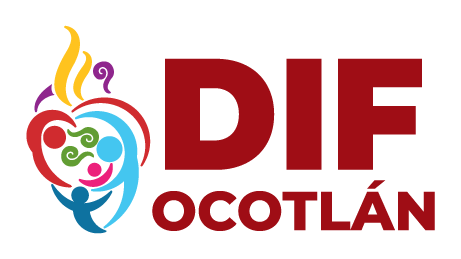 SISTEMA PARA EL DESARROLLO  INTEGRAL  DE LA FAMILIA DEL MUNICIPIO DE OCOTLÁN JALISCORELACIÓN DE INGRESOSDICIEMBRE 2022TOTAL                               $ 2,058,265.45NOSERVICIOCANTIDAD 1CONSULTA MÉDICA330.00 2PLATICAS PREMATRIMONIALES15,500.00 3PSICOLOGIA14,220.00 4TRANSPORTE3,100.00 5FISIATRA14,840.00 6PEDIATRIA150.00 7REHABILITACIÓN44,835.00 8TERAPIA DE LENGUAJE3,150.00 9CADI26,400.0010CAIC I24,430.0011NUTRICIÓN1,160.0012TERAPIA DE PAREJA300.0013CONSTANCIA MÉDICA200.0014DONATIVOS44,878.0015SUBSIDIO1,836,841.0016DENTAL4,200.0017PROYECTO 38 APOYO A ADULTOS MAYORES Y GRUPOS VILNERABLES23,731.45